.1x restart in Runde 6, 1xTag in Runde 13Intro: 16 counts[1-8] Heel switches, Hitch, step, Triple step back, sailor ¼ turn(Schritt nach vorn deshalb, da die anschließenden Drehungen besser im Übergang getanzt werden können)(bei restart besser Schritt zur Seite, es ist einfacher, da von vorne begonnen wird)In Runde 6 (restart) hier von vorn beginnen, dazu zusätzlich nach count 8 auf „&“ LF an RF heransetzen, damit ihr wieder auf re beginnen könnt.In Runde 13 (Brücke/Tag), hier zusätzlich nach count 8 auf „&“ LF an RF heransetzen[9-16]  Pivot turn, Step ¼ turn, cross triple step, side rock[17-24] Vaudeville Steps, paddle turns[25-32] Hip bumps, ¼ turn, hip bumpsViel Spaß, nun beginnt der Tanz von vorn!Brücke / TAG in Runde 13[1-8] Slide, Step ½ trun, Step ½ turn[9-16]  Slide,  Sways[17-24]  ¼ turn, Pivot turn, Step, Rock Step, Pivot turn[25-32] ¾  turn with a Sweep, Cross, Back, Side, TouchOh No! (de)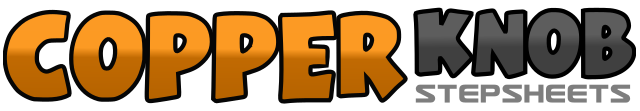 .......Count:32Wand:4Ebene:High Beginner.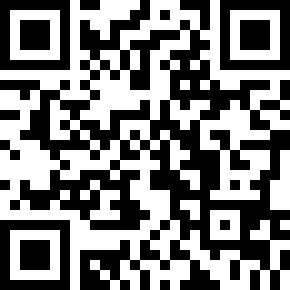 Choreograf/in:Karin Draxler - April 2020Karin Draxler - April 2020Karin Draxler - April 2020Karin Draxler - April 2020Karin Draxler - April 2020.Musik:Pride - CherPride - CherPride - CherPride - CherPride - Cher........1&2&re Ferse nach vorn – RF neben LF abstellen – li Ferse nach vorn – LF neben RF  abstellen3&4re Ferse nach vorn – re Bein mit gebeugtem Knie (Zehen zeigen nach unten) nach  oben ziehen – RF nach hinten abstellen5&6LF Schritt nach hinten – RF an LF heranstellen – LF Schritt nach hinten7&8RF hinter LF kreuzen (eng kreuzen) – ¼ Drehung re mit LF Schritt nach li – RF Schritt  nach vorn1-2½ Drehung re mit LF Schritt zurück – ½ Drehung re mit RF Schritt nach vorn3-4LF Schritt nach vorn – ¼ Drehung re auf beiden Ballen (Gewicht ist am Ende auf RF)5&6LF vor RF kreuzen – RF Schritt nach re – LF vor RF kreuzen7-8RF Schritt nach re – Gewicht zurück auf LF verlagern1&2&RF vor LF kreuzen – LF Schritt nach li – re Ferse nach vorn absetzen – RF neben LF abstellen3&4&LF vor RF kreuzen – RF Schritt nach re – li Ferse nach vorn absetzen – LF neben RF5&6¼ Drehung re mit RF Schritt vorwärts – LF Schritt li – ¼ Drehung re mit RF Schritt vor&7&8LF Schritt li – ¼ Drehung re mit RF Schritt vor – LF Schritt li – ¼ Drehung re mit RF Schritt vor1LF Schritt schulterbreit nach li2-4Hüfte (gebeugt im Knie) nach li schwingen – Hüfte nach re schwingen – Hüfte  nach  li schwingen5¼ Drehung re mit RF Schritt nach re6-8Hüfte nach li schwingen (gebeugt im Knie) – Hüfte nach re schwingen – Hüfte nach li.  schwingen1-4Großer Schritt - RF nach re – LF an RF heran ziehen5-6LF Schritt nach vorn – ½ Drehung re (Gewicht auf RF)7-8LF Schritt nach vorn – ½ Drehung re (Gewicht auf RF)1-4großer Schritt - LF Schritt nach li – RF an LF heran ziehen5-6Oberkörper nach re schwingen – Oberkörper nach li. schwingen7&8&Oberkörper nach re schwingen – OK nach li schwingen – OK nach re schwingen OK nach li schwingen (Gewicht ist am Ende auf LF)1¼ Drehung re mit RF Schritt vor2-3½ Drehung re mit LF Schritt zurück – ½ Drehung re mit RF Schritt vor4LF Schritt nach vorn5RF Schritt nach vorn – Gewicht zurück auf LF7-8½ Drehung re mit RF Schritt nach vorn – ½ Drehung re mit LF Schritt zurück1-4¾ Drehung re, dabei das li. Bein gestreckt über den Boden ziehen5-8LF vor RF kreuzen – RF Schritt zurück – LF Schritt nach li – RF neben LF auftippen